Тема:Прочитай пословицы. Собери по шифру имя и фамилию автора. Сформулируй первую часть темы урока.Добрый разум наживают не разом.Ненасытному всё мало.Гордость выезжает верхом, а возвращается пешком.2. Определи название произведения. Объясни, как ты его прочитал. Сформулируй вторую часть темы урока.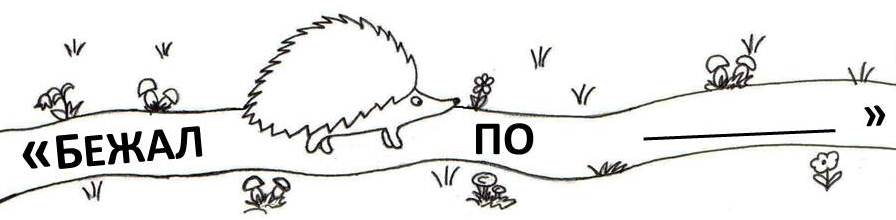 3. В гостях у автора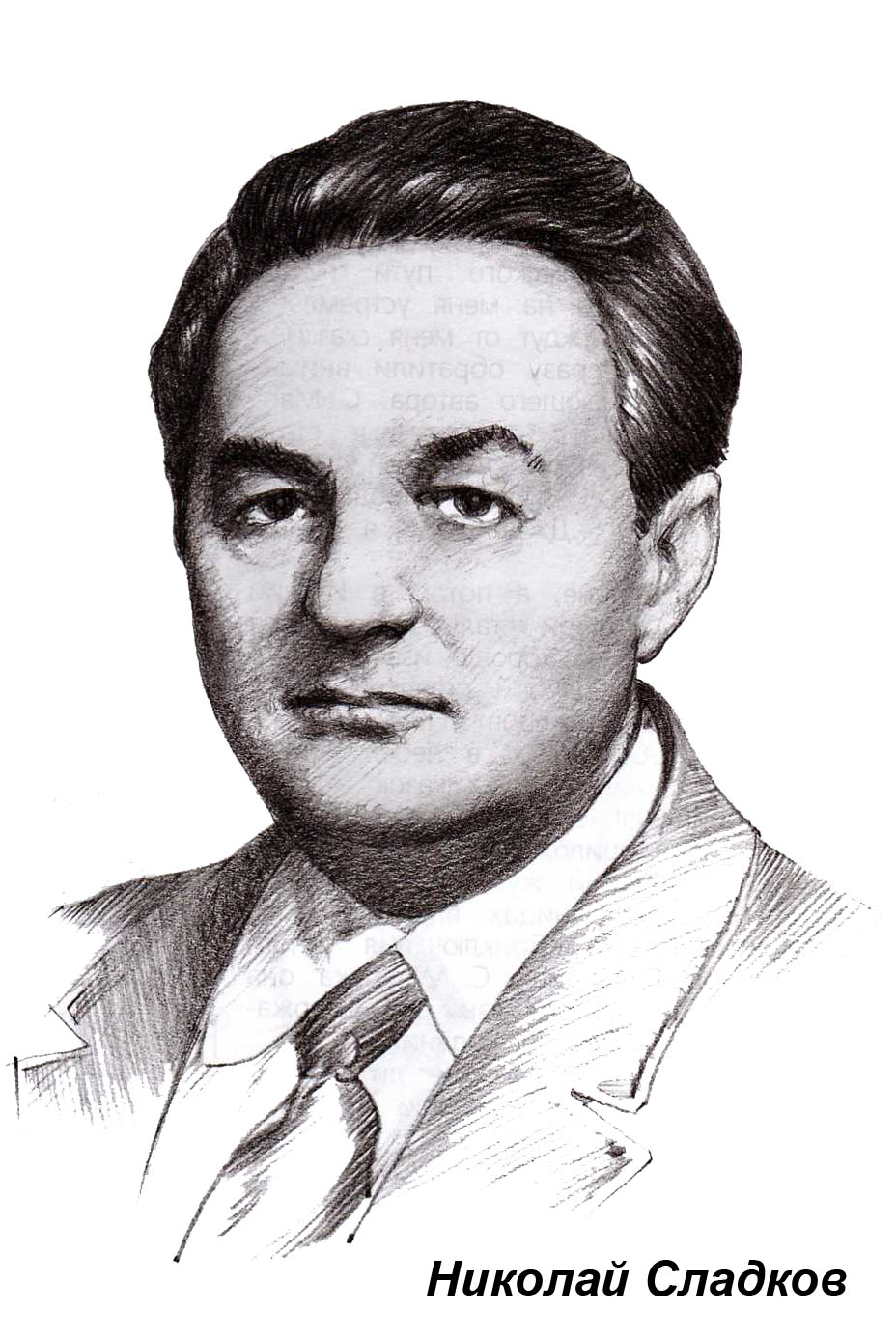        Чтобы вспомнить и расширить сведения о жизни и творчестве автора, ответь на вопросы игры «ЛОТО».4.  Составь  слово. Объясни его значение.                                                                                      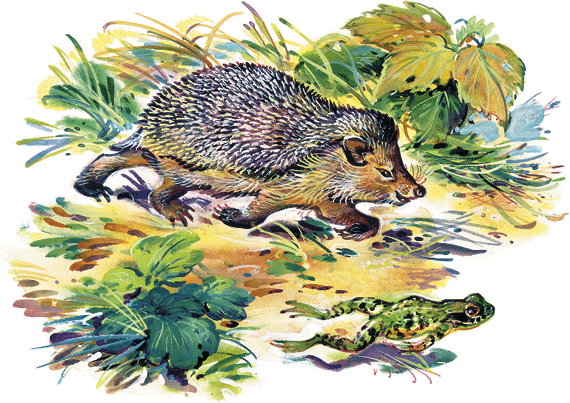 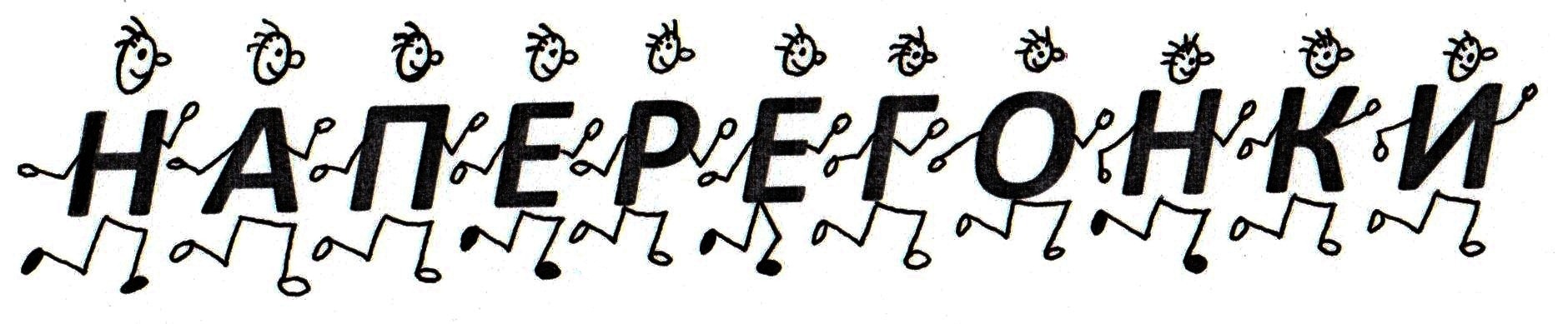 5. Рассмотри иллюстрацию.Предположи, о чем пойдет речь в произведении.___________________________6.  Прочитай и восстанови вопросы. Задай вопросы одноклассникам.Что однажды случилось с ___________?Почему ежик решил состязаться с ___________? Подтверди свой ответ словами текста.Какие чувства испытал ежик, когда состязался с ________?Как ежик общался с   ___________?Что можно сказать о еноте?Какой совет дает автор ёжику?Как ты думаешь, исправится ли ёжик?Подбери свое название к произведению.7. Прочитай отрывок из рассказа  по ролям (карточка № 1). 1. Распределите роли в вашей группе.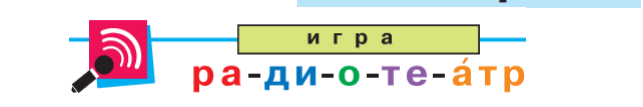 2. Прочитайте диалог.3. Оцените чтение каждого ученика.4. Выберите самого лучшего чтеца. 8.*Домашнее задание:Придумай продолжение истории про ёжика.Поищи и принеси в класс книги о ёжиках.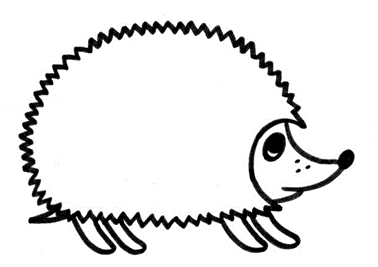 1234567К85693410К